Publicado en San Sebastián el 08/03/2024 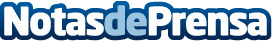 BerriUp incorpora tres destacadas profesionales a su equipo de mentoras Alicia Rodríguez, Amaia Jugo y Ruth Quintela aportarán su experiencia y conocimientos especializados para beneficiar a las empresas emergentes del programa de aceleraciónDatos de contacto:María Jesús Mirón Strategycomm 670200530Nota de prensa publicada en: https://www.notasdeprensa.es/berriup-incorpora-tres-destacadas Categorias: Nacional País Vasco Emprendedores Recursos humanos Formación profesional Actualidad Empresarial http://www.notasdeprensa.es